Re: FW: Attn GPAT Members: Review of ISRO-GSICS product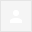 Dear Manik,

I'm very sorry for my late review as a GPAT member of JMA. Attached
here please find my comments on the ATBD (I added my comments to Tim's
comment version) and GPAF.

As I talked with Pradeep in Boulder (at the GSICS-EP-16 and the
CGMS-43), JMA really appreciates ISRO's great work on generating
INSAT-3D/Imager,Sounder vs. IASI inter-calibration products.

In the following are my comments on the netCDF contents. I would also
like to support the products to enter the Demonstration phase, but it
would be great if ISRO could reply to my comments.

A) W_IN-ISRO-Ahmedabad,SATCAL+NRTC+GEOLEOIR,INSAT3D+SOUNDER-MetopA+IASI_C_DELI_20141030_demo_01.nc

1) File nameing
- We use "MetOpA" even though "MetopA" is an official naming.
- 20141030 should be the format of YYYYMMDDHHMISS

2) Global attributes: license
We have an agreement to describe a disclaimer in this global
attribute. You can see an example on
https://gsics.nesdis.noaa.gov/wiki/Development/NetcdfConvention.
Please specify ISRO's policy.

3) Global attributes: processing_level
GSICS defines data versioning:
https://gsics.nesdis.noaa.gov/wiki/Development/NetcdfConvention#Data_Versioning.
So, please follow that. Namely, you need to specify minor version and
revision like
:processing_level = "demonstration/v01.00.00" ;

4) Long name of variables: channel_name and central_wavelength
"INS-3D+IMGR" should be changed to "Sounder", and it might be better
to expressed as "INSAT-3D SOUNDER".

5) Variable: filter_integral
How do we use this value? It would be good if there are any guides
(e.g. in ATBD).

6) Variable: channel_name
Only first 4 of 18 channels  have the name. I guess these are Imager's ones.

7) Variables: slope_se, covariance, std_scene_tb_bias_se
Some channels have "0" values. In addition, covariance values seems to
be large than usual value. Are they correct?


B) W_IN-ISRO-SAC,SATCAL+NRTC+GEOLEOIR,INSAT3D+IMAGER-MetOpA+IASI_C_DEMS_20141001000000_demo_01.nc

Almost the same comments as those for A). File naming should be
consistent with A).


Best regards,
MasayaInboxx5/22/15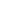 